ÉTABLISSEMENT DES DOCUMENTS ADMINISTRATIFS ET/OU CONSULAIRES PIÈCES EXIGÉESBien consulter la liste des pièces à fournir ;Faire des photocopies de tous les documents requis.Le requérant a deux (02) possibilités :Soit acheminer la demande par voie postale : Le retour de l’Ambassade se fera également par voie postale (Post Canada). L’usager devra obligatoirement fournir :Lettre de désengagement légalisée à l’Ambassade ou par une Autorité canadienne compétente (formulaire disponible sur le site de l’Ambassade);Enveloppe prépayée « Xpresspost » ou bordereau d’envoi d’une compagnie (UPS, DHL…).Soit se présenter en personne à l’Ambassade;Dépôt de dossier les jours ouvrables (de 9h00 à 15h00);Retrait 72 heures plus tard de 13h00 à 15h00 (ou fournir au dépôt une enveloppe retour prépayée et la lettre de désengagement).Attention : Tous les paiements devront se faire par Carte bancaire Visa ou MasterCard via le lien :  https://www.ci-embassyepay.org.  Une fois le paiement effectué, aucun remboursable n’est possible, même en cas d’erreur ou de mauvais paiement. NB : Les bureaux de l’Ambassade sont fermés les jours fériés au Canada et/ou en Côte d’Ivoire.CARTE CONSULAIRECARTE D’IDENTITE CONSULAIREDemande adressée à Monsieur l’Ambassadeur de Côte d’Ivoire ;Formulaire de demande de Carte d’Identité Consulaire dûment renseigné ;Justificatif de domicile au Canada (Carte de résidence, Carte d’étudiant, Permis de conduire canadien, Facture ou tout document faisant foi) ;Deux (02) photos d’identité (dimensions 4cm X 4cm) ; Reçu de paiement des frais (20 CAD pour les adultes et 10 CAD pour les enfants et étudiants) via le lien :  https://www.ci-embassyepay.org/Photocopie (sur présentation de l’original) d’une pièce d’identité ivoirienne valide (Carte Nationale d’Identité, Passeport ou Attestation Administrative d’Identité) ;Délai de retrait : 02heures maximumTRANSCRIPTION ET EXTRAITS D’ACTESTRANSCRIPTION D’ACTE DE NAISSANCEDemande adressée à Monsieur l’Ambassadeur de Côte d’Ivoire ;Original de l’extrait d’acte de naissance canadien de l’enfant ;Photocopie (sur présentation de l’original) des pièces d’identité ivoiriennes valides des deux parents (Carte Nationale d’Identité, Passeport ou Attestation Administrative d’Identité) ;Original du Certificat de nationalité ivoirienne de l’un des deux parents ;Tout document précisant l’adresse et la profession des deux parents ;Reçu de paiement des frais via le lien :  https://www.ci-embassyepay.org/40 CAD (pour la transcription avant trois (03) mois) et ;60 CAD (pour la transcription après trois (03) mois).Photocopie de la Carte Consulaire valide (obligatoire) du demandeur ;Délai de retrait : 72heures au maximumEXTRAIT D’ACTE DE NAISSANCEDemande adressée à Monsieur l’Ambassadeur de Côte d’Ivoire ;Photocopie d’un extrait d’acte de naissance délivré par l’Ambassade de Côte d’Ivoire au Canada ;Reçu de paiement des frais (20 CAD) via le lien :  https://www.ci-embassyepay.org/Photocopie de la Carte d’identité consulaire valide (obligatoire) du demandeur ;Délai de retrait : 02heures maximumTRANSCRIPTION D’ACTE DE MARIAGEDemande adressée à Monsieur l’Ambassadeur de Côte d’Ivoire ;Original de l’extrait d’acte de mariage du Canada (mentionnant les noms et prénoms des témoins) ;Original de l’extrait d’acte de naissance des deux (02) époux, datant de moins d’un (01) an ;Photocopie (sur présentation de l’original) des pièces d’identité ivoiriennes valides des deux époux (Carte Nationale d’Identité, Passeport ou Attestation Administrative d’Identité) ;Reçu de paiement des frais (40 CAD) via le lien :  https://www.ci-embassyepay.org/Photocopie de la Carte Consulaire valide (obligatoire) du demandeur ;Délai de retrait : 02heures maximumEXTRAIT D’ACTE DE MARIAGEDemande adressée à Monsieur l’Ambassadeur de Côte d’Ivoire ;Copie d’un extrait d’acte de mariage délivré par l’Ambassade de Côte d’Ivoire au Canada ;Reçu de paiement des frais (20 CAD) via le lien :  https://www.ci-embassyepay.org/Photocopie de la Carte Consulaire valide (obligatoire) du demandeur ;Délai de retrait : 02heures maximumPROCURATIONS ET AUTORISATIONS SPECIALESAUTORISATION PARENTALEDemande adressée à Monsieur l’Ambassadeur de Côte d’Ivoire ;Formulaire de demande dûment renseigné ;Photocopie (sur présentation de l’original) de la pièce d’identité ivoirienne valide du parent ou du tuteur légal qui accompagne l’enfant mineur (Carte Nationale d’Identité, Attestation Administrative d’Identité ou Passeport) ;Reçu de paiement des frais (20 CAD) via le lien :  https://www.ci-embassyepay.orgPhotocopie de la Carte d’identité consulaire valide (obligatoire) du demandeur ;Délai de retrait : 02heures maximumPROCURATIONDemande adressée à Monsieur l’Ambassadeur de Côte d’Ivoire ;Procuration rédigée sans en tête, datée et signée ;Photocopie (sur présentation de l’original) de la pièce d’identité du mandant (Carte Nationale d’Identité, Passeport ou Attestation Administrative d’Identité) ;Photocopie de la pièce d’identité du mandataire (Carte Nationale d’Identité, Passeport ou Attestation Administrative d’Identité) ;Présence physique du mandant ;Reçu de paiement des frais (20 CAD) via le lien :  https://www.ci-embassyepay.org/Photocopie de la Carte d’Identité consulaire valide (obligatoire) du demandeur ;Délai de retrait : 02heures maximumCERTIFICATS ET ATTESTATIONSCERTIFICAT DE VIEDemande adressée à Monsieur l’Ambassadeur de Côte d’Ivoire ;Photocopie (sur présentation de l’original) de la pièce d’identité ivoirienne valide (Carte Nationale d’Identité, Attestation Administrative d’Identité ou Passeport) ;Présence physique du demandeur ;Deux (02) photos d’identité (dimensions 4 cm X 4 cm) ;Reçu de paiement des frais (20 CAD) via le lien :  https://www.ci-embassyepay.org/Photocopie de la Carte d’identité consulaire valide (obligatoire) du demandeur ;Délai de retrait : 02heures maximumCERTIFICAT DE VIE ET D’ENTRETIENDemande adressée à Monsieur l’Ambassadeur de Côte d’Ivoire ;Deux (02) photos d’identité (dimensions 4 cm X 4 cm) de l’enfant à charge ;Photocopie (sur présentation de l’original) de la pièce d’identité ivoirienne valide du parent ou du tuteur légal qui entretient l’enfant (Carte Nationale d’Identité, Passeport ou Attestation Administrative d’Identité) ;Original de l’extrait d’acte de naissance de l’enfant à charge, datant de moins d’un (01) an ;Présence physique du demandeur et de l’enfant ;Reçu de paiement des frais (20 CAD) via le lien :  https://www.ci-embassyepay.org/Photocopie de la Carte Consulaire valide (obligatoire) du demandeur ;Délai de retrait : 02heures maximumCERTIFICAT DE NON-REMARIAGEDemande adressée à Monsieur l’Ambassadeur de Côte d’Ivoire ;Original de l’extrait d’acte de mariage, datant de moins de trois (03) mois ;Photocopie (sur présentation de l’original) de la pièce d’identité ivoirienne valide (Carte Nationale d’Identité, Passeport ou Attestation Administrative d’Identité) ;Deux (02) photos d’identité (dimensions 4cm X 4cm) ; Photocopie (sur présentation de l’original) de l’acte de décès de la personne décédée (conjoint ou conjointe) ; Reçu de paiement des frais (20 CAD) via le lien :  https://www.ci-embassyepay.org/Photocopie de la Carte Consulaire valide (obligatoire) du demandeur ;Délai de retrait : 02heures maximumCERTIFICAT DE CAPACITE A MARIAGEDemande adressée à Monsieur l’Ambassadeur de Côte d’Ivoire ;Original de l’extrait d’acte de naissance du futur époux (né au Canada), avec la mention « en vue de mariage », datant de moins de trois (03) mois ;Photocopie (sur présentation de l’original) de la pièce d’identité ivoirienne valide du futur époux (Carte Nationale d’Identité, Attestation Administrative d’Identité ou Passeport) ; Reçu de paiement des frais (20 CAD) via le lien :  https://www.ci-embassyepay.orgPhotocopie de la Carte d’identité consulaire valide (obligatoire) du demandeur ;Délai de retrait : 72heures maximumCERTIFICAT DE CELIBATDemande adressée à Monsieur l’Ambassadeur de Côte d’Ivoire ;Original de l’extrait d’acte de naissance du futur époux (né au Canada), datant de moins de trois (3) mois ;Photocopie (sur présentation de l’original) de la pièce d’identité ivoirienne valide du futur époux (Carte Nationale d’Identité, Passeport ou Attestation Administrative d’Identité) ; Reçu de paiement des frais (20 CAD) via le lien :  https://www.ci-embassyepay.org/Photocopie de la Carte d’identité consulaire valide (obligatoire) du demandeur ;Délai de retrait : 02heures maximumATTESTATION DE NON-DELIVRANCE DE CASIER JUDICIAIREDemande adressée à Monsieur l’Ambassadeur de Côte d’Ivoire ;Justificatif de séjour en Côte d’Ivoire (Carte de séjour, Visa de séjour, Carte consulaire ou tout autre document faisant foi) ;Reçu de paiement des frais (50 CAD) via le lien :  https://www.ci-embassyepay.org/Photocopie (sur présentation de l’original) de la pièce d’identité du demandeur (Carte Nationale d’Identité, Attestation Administrative d’Identité ou Passeport) ;Délai de retrait : 02heures maximumAUTHENTIFICATION DU PERMIS DE CONDUIREDemande adressée à Monsieur l’Ambassadeur de Côte d’Ivoire ;Photocopie (sur présentation de l’original) du Permis de Conduire ivoirien ;Photocopie (sur présentation de l’original) de la pièce d’identité ivoirienne valide (Carte Nationale d’Identité, Passeport ou Attestation Administrative d’Identité) ;Reçu de paiement des frais (20 CAD) via le lien :  https://www.ci-embassyepay.org/Photocopie de la Carte Consulaire valide (obligatoire) du demandeur ;Délai de retrait : dépend de la réponse favorable du Ministère ivoirien en charge du transport.CERTIFICAT DE DEMENAGEMENT (déménagement par voie maritime ou aérienne)Demande adressée à Monsieur l’Ambassadeur de Côte d’Ivoire ;Photocopie (sur présentation de l’original) de la pièce d’identité ivoirienne valide (Carte Nationale d’Identité, Passeport ou Attestation Administrative d’Identité) ;Document attestant la fin du séjour au Canada :Lettre de fin de contrat de l’employeur pour les travailleurs (public et privé) ;Copie du diplôme de fin d’études pour les étudiants.Liste des effets personnels ou de colisage ;Justificatif de domicile actuel (Carte de résidence, Carte d’étudiant, Permis de conduire canadien, facture ou tout document faisant foi) ;Connaissement et itinéraireReçu de paiement des frais 50 CAD ou 20 CAD (étudiants) via le lien : https://www.ci-embassyepay.org/Photocopie de la Carte d’identité consulaire valide (obligatoire) du demandeur ;NB : Les véhicules sont exclusDélai de retrait : 72heures maximumLEGALISATIONS ET AUTHENTIFICATIONSLEGALISATIONDemande adressée à Monsieur l’Ambassadeur de Côte d’Ivoire ;Document préalablement légalisé par les autorités ivoiriennes compétentes ;Photocopie (sur présentation de l’original) de la pièce d’identité ivoirienne valide (Carte Nationale d’Identité, Passeport ou Attestation Administrative d’Identité) ;Reçu de paiement des frais (20 CAD) via le lien :  https://www.ci-embassyepay.org/Photocopie de la Carte d’identité consulaire valide (obligatoire) du demandeur ;Délai de retrait : 02heures LEGALISATION DES DIPLOMESDemande adressée à Monsieur l’Ambassadeur de Côte d’Ivoire ;Photocopie du diplôme préalablement légalisée par les autorités ivoiriennes compétentes :Mairie en Côte d’Ivoire;Ministère de l’Intérieur (Direction Générale de l’Administration du Territoire);Ministère des Affaires Étrangères (Direction Générale des Affaires Juridiques, Consulaires et de l’État Civil).Photocopie (sur présentation de l’original) de la pièce d’identité ivoirienne valide (Carte Nationale d’Identité, Attestation Administrative d’Identité ou Passeport) ;Photocopie de la Carte d’identité consulaire valide (obligatoire) du demandeur ;Reçu de paiement des frais de 20 CAD via le lien :  https://www.ci-embassyepay.org, avec carte Visa ou MasterCard. Délai de retrait : dépend de la réponse du Ministère technique en charge du dossier.LEGALISATION DES AUTRES DOCUMENTS Demande adressée à Monsieur l’Ambassadeur de Côte d’Ivoire ;Document préalablement légalisé par les autorités ivoiriennes compétentes ;Mairie en Côte d’Ivoire;Ministère de l’Intérieur (Direction Générale de l’Administration du Territoire);Ministère des Affaires Étrangères (Direction Générale des Affaires Juridiques, Consulaires et de l’État Civil).Photocopie (sur présentation de l’original) de la pièce d’identité ivoirienne valide (Carte Nationale d’Identité, Attestation Administrative d’Identité ou Passeport) ;Reçu de paiement des frais de 20 CAD via le lien :  https://www.ci-embassyepay.orgPhotocopie de la Carte d’identité consulaire valide (obligatoire) du demandeur ;Délai de réponse : Dépend du Ministère technique et non l’Ambassade.CERTIFICATION CONFORMEDemande adressée à Monsieur l’Ambassadeur de Côte d’IvoirePhotocopie du document à certifier, accompagné de l’originalPhotocopie (sur présentation de l’original) de la pièce d’identité ivoirienne valide (Carte Nationale d’Identité, Passeport ou Attestation Administrative d’Identité) ;Reçu de paiement des frais (20 CAD) via le lien :  https://www.ci-embassyepay.org/Photocopie de la Carte d’identité consulaire valide (obligatoire) du demandeur ;Délai de retrait : dépend de la réponse favorable du Ministère technique en charge du dossier.CERTIFICATION DES ETABLISSEMENTS AYANT DELIVRE DES DIPLOMESDemande adressée à l’Ambassade de Côte d’Ivoire au Canada par les autorités académiques canadiennes via le Ministère des Affaires Étrangères (Affaires mondiales) du Canada ; Photocopie du diplôme ou tout autre document mentionnant le nom et l’adresse exactes de l’établissement ;La procédure de demande certification de l’établissement consiste en la saisine, par l’Ambassade, du Ministère de tutelle dont relève ledit établissement ;Reçu de paiement des frais de 20 CAD via le lien :  https://www.ci-embassyepay.orgDélai de retrait : dépend de la réponse du Ministère technique en charge du dossier.DEMANDE DE VISASVISA POUR PASSEPORT ORDINAIRE Formulaire de demande de visa dûment rempli et signé (lien du formulaire) ;Copie des deux (02) premières pages du passeport ;Passeport d’une validité d’au moins six (06) mois ;Deux (02) photos d’identité récentes (dimensions 4cm X 4cm) ; Lettre d’invitation légalisée en Côte d’Ivoire ou une réservation d’hôtelA défaut une Attestation sur l’honneur à faire légaliser (20 CAD) à l’Ambassade (uniquement pour les Ivoiriens d’origine et sur présentation d’un document d’identité ivoirienne) ;Copie du reçu de paiement des frais de légalisation de via le lien : https://www.ci-embassyepay.org, par carte bancaire Visa ou MasterCard. Copie du billet d’avion et du carnet de vaccination contre la Fièvre Jaune ;Copie du Reçu de paiement des frais de visa 75 CAD (court séjour) et 150 CAD (long séjour) via le lien https://www.ci-embassyepay.org Délai de retrait : 72heures maximumPOUR LES ENFANTS MINEURS (Joindre aux pièces énumérées ci-haut, les éléments suivants)Copie de l’extrait de naissance de l’enfant mineur ;Copie de l’autorisation parentale assermentée ou légalisée du parent absent, par une autorité canadienne compétente (cas où l’enfant est accompagné par un des parents) ;Copie de l’autorisation parentale assermentée ou légalisée des deux parents, par une autorité canadienne compétente (cas où l’enfant est accompagné par une tierce personne) ;Délai de retrait : 72heures maximumVISA POUR PASSEPORT OFFICIEL (DIPLOMATIQUE ET DE SERVICE)Une Note verbale (originale) et une Copie de l’ordre de mission ;Formulaire de demande de visa dûment rempli et signé (lien du formulaire) ;Deux (02) récentes photos d’identité (dimensions 4cm X 4cm) ; Passeport officiel d’une validité d’au moins six (6) mois ;Photocopie des deux (2) premières pages du passeport ;Photocopie du carnet de vaccination contre la Fièvre Jaune ;Délai de retrait : 02heures au maximumVISA POUR TITRE DE VOYAGE ET/OU CERTIFICAT D’IDENTITÉFormulaire de demande de visa dûment rempli et signé (lien du formulaire) ;Passeport d’une validité d’au moins six (6) mois ;Photocopie des deux (02) premières pages du titre de voyage ;Lettre d’invitation légalisée en Côte d’Ivoire (photocopie couleur lisible) ou une réservation d’hôtelPhotocopie (sur présentation de l’original) du carnet de vaccination contre la Fièvre Jaune ;Deux (02) photos d’identité récentes avec les dimensions 4 cm X 4 cm ; Photocopie du billet d’avionReçu de paiement des frais de visa (75 CAD pour court séjour et 150 CAD pour long séjour) via le lien https://www.ci-embassyepay.org avec carte Visa ou MasterCard.Délai de retrait : dépend de la réponse favorable du Ministère technique en charge du dossier.ENFANTS MINEURS (Joindre aux pièces énumérées ci-haut, les éléments suivants)Copie de l’extrait de naissance de l’enfant mineur ;Copie de l’autorisation parentale assermentée ou légalisée du parent absent, par une autorité canadienne compétente (cas où l’enfant est accompagné par un des parents) ;Copie de l’autorisation parentale assermentée ou légalisée des deux parents, par une autorité canadienne compétente (cas où l’enfant est accompagné par une tierce personne) ;DEMANDE DE PASSEPORTSDEMANDE DE PASSEPORT ORDINAIRE BIOMETRIQUEUne (1) Photo d’identité récente (dimensions 4cm X 4cm) ;Formulaire de demande de passeport biométrique dûment renseigné ; Photocopie (sur présentation de l’original) de la Carte Nationale d’Identité valide ou le cas échéant, produire les trois (03) documents suivants :Original de la copie intégrale de l’extrait de naissance ;Original du Certificat de nationalité ; Copie de la Carte Nationale d’Identité d’un parent.Reçu de paiement des frais 115 euros via le lien : www.monpasseport.ci ;Reçu de prise de rendez-vous. Copie de la Carte d’identité consulaire valide (obligatoire) du demandeur ;Enfants mineurs Formulaire de demande de passeport biométrique dûment renseigné (utilisation des initiales du nom de l’enfant mineur) ;Autorisation parentale assermentée par l’autorité canadienne compétente ou légalisée par l’Ambassade ;Original de l’extrait d’acte de naissance ivoirien de l’enfant ;Une (1) Photo d’identité récente (dimensions 4cm X 4cm) ;Photocopie (sur présentation de l’original) de la pièce d’identité du parent ou du tuteur légal qui accompagne le mineur (Carte Nationale d’Identité, Attestation Administrative d’Identité ou Passeport) ;Reçu de paiement des frais 115 euros via le lien : www.monpasseport.ci;Photocopie de la Carte d’identité consulaire valide (obligatoire) du mineur ;Reçu de prise de rendez-vous. ATTENTION :  Les délais de retrait du passeport biométrique vont d’un (01) mois à trois (03) mois. Trois (03) mois après votre enrôlement, prière prendre les dispositions à l’effet de saisir directement la SNEDAI à Abidjan.RENOUVELLEMENT DE PASSEPORT BIOMETRIQUEFormulaire de demande de passeport biométrique dûment rempli et signé ; Photocopie (sur présentation de l’original) du passeport biométrique expiré ou en voie d’expirationPhotocopie de la Carte d’identité consulaire valide (obligatoire) du demandeur ;Une (1) Photo d’identité récente (dimensions 4cm X 4cm) ;Reçu de paiement des frais 115 euros via le lien : www.monpasseport.ciReçu de prise de rendez-vous. NB : En cas de perte de l’ancien passeport biométrique, joindre un certificat de perte délivré par les autorités policières canadiennes.Enfants mineurs Formulaire de demande de passeport biométrique dûment rempli et signé (utilisation des initiales du nom de l’enfant mineur) ;Autorisation parentale assermentée par l’autorité canadienne compétente ou légalisée par l’Ambassade ;Une (1) Photo d’identité récente (dimensions 4cm X 4cm) ;Photocopie (sur présentation de l’original) de la pièce d’identité du parent ou du tuteur légal qui accompagne le mineur (Carte Nationale d’Identité, Attestation Administrative d’Identité ou Passeport) ;Photocopie de la Carte d’identité consulaire valide (obligatoire) du mineur ;Reçu de paiement des frais 115 euros via le lien : www.monpasseport.ci, avec carte Visa ou MasterCard ;Reçu de prise de rendez-vous ;NB : En cas de perte de l’ancien passeport biométrique, joindre un certificat de perte délivré par les autorités policières canadiennes.ATTENTION :  Les délais de retrait du passeport biométrique vont d’un (01) mois à trois (03) mois. Trois (03) mois après votre enrôlement, prière prendre les dispositions à l’effet de saisir directement la SNEDAI à Abidjan.DEMANDE DE PASSEPORT BIOMETRIQUE POUR PERSONNE DE NATIONALITÉ ÉTRANGÈRE MARIÉ LÉGALEMENT À UNE PERSONNE IVOIRIENNEFormulaire de demande de passeport biométrique dûment renseigné ; Original de l’extrait d’acte de mariage ;Photocopie (sur présentation de l’original) de la pièce d’identité ivoirienne valide (Carte Nationale d’Identité, Passeport ou Attestation Administrative d’Identité) de l’intéressé ;Une photocopie de la pièce d’identité ivoirienne valide (Carte Nationale d’Identité, Attestation Administrative d’Identité ou Passeport) du conjoint ;Une (1) Photo d’identité récente (dimensions 4cm X 4cm) ;Reçu de paiement des frais 115 euros via le lien : www.monpasseport.ci;Photocopie de la Carte d’identité consulaire valide (obligatoire) du demandeur ;Reçu de prise de rendez-vous. ATTENTION :  Les délais de retrait du passeport biométrique vont d’un (01) mois à trois (03) mois. Trois (03) mois après votre enrôlement, prière prendre les dispositions à l’effet de saisir directement SNEDAI à Abidjan.ACTES DE DECESTRANSCRIPTION D’ACTE DE DECESDemande adressée à Monsieur l’Ambassadeur de Côte d’Ivoire ;Original de l’acte de décès canadien ;Original ou photocopie de l’extrait d’acte de naissance du défunt ou de la défunte ;Photocopie de la pièce d’identité du défunt ou de la défunte (Carte Nationale d’Identité, Passeport ou Attestation Administrative d’Identité) ;Reçu de paiement des frais via le lien :  https://www.ci-embassyepay.org/40 CAD (pour la transcription avant trois (03) mois) et ;60 CAD (pour la transcription après trois (03) mois).Délai de retrait : 02heures AUTORISATION DE TRANSFERT DE CORPSDemande adressée à Monsieur l’Ambassadeur de Côte d’Ivoire ;Autorisation de sortie d’un corps délivrée par les autorités canadiennes compétentes ;Photocopie de la pièce d’identité du défunt ou de la défunte (Carte Nationale d’Identité, Passeport ou Attestation Administrative d’Identité) ;Photocopie de l’acte de décès canadien ;Billet d’avion (plan de vol) ;Reçu de paiement des frais (20 CAD) via le lien :  https://www.ci-embassyepay.org/Délai de retrait : 02heures Ambassade de CÔte d’Ivoireau canada-----------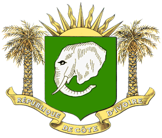 RÉpublique de Côte d’IvoireUnion – Discipline – Travail-------------Ottawa, le